Equations With Unknown Exponents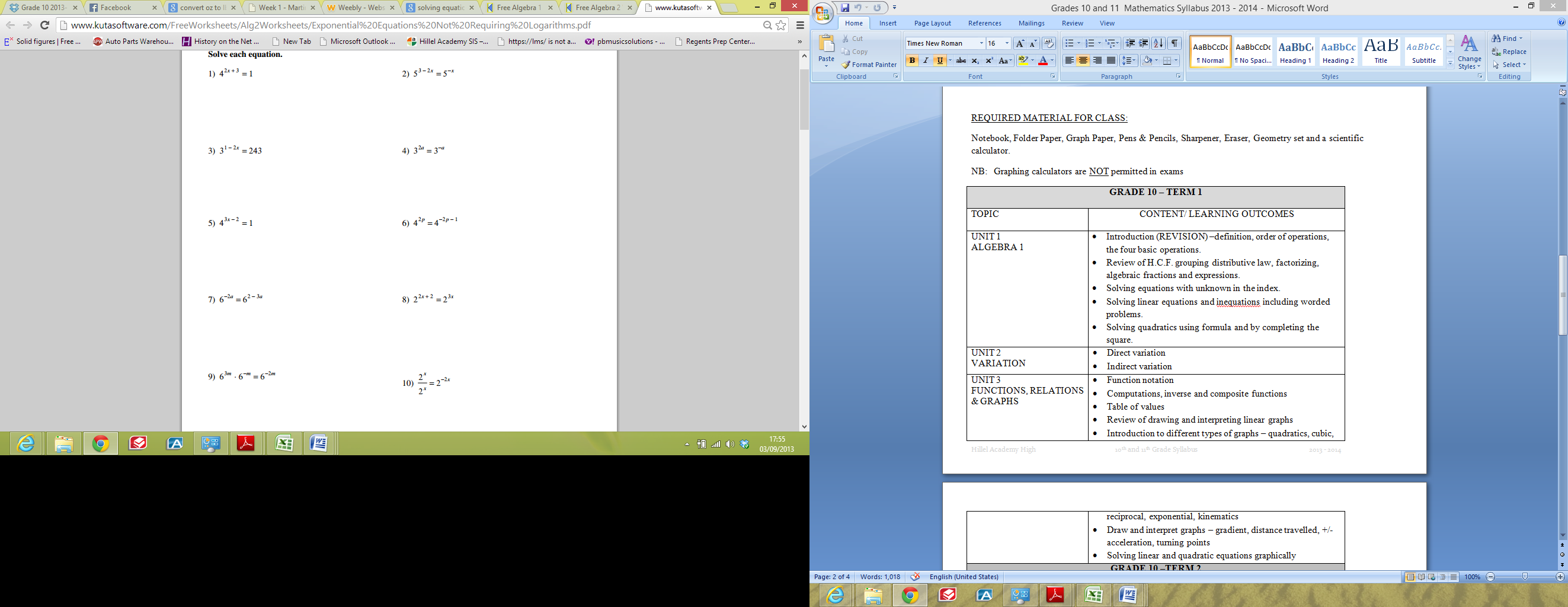 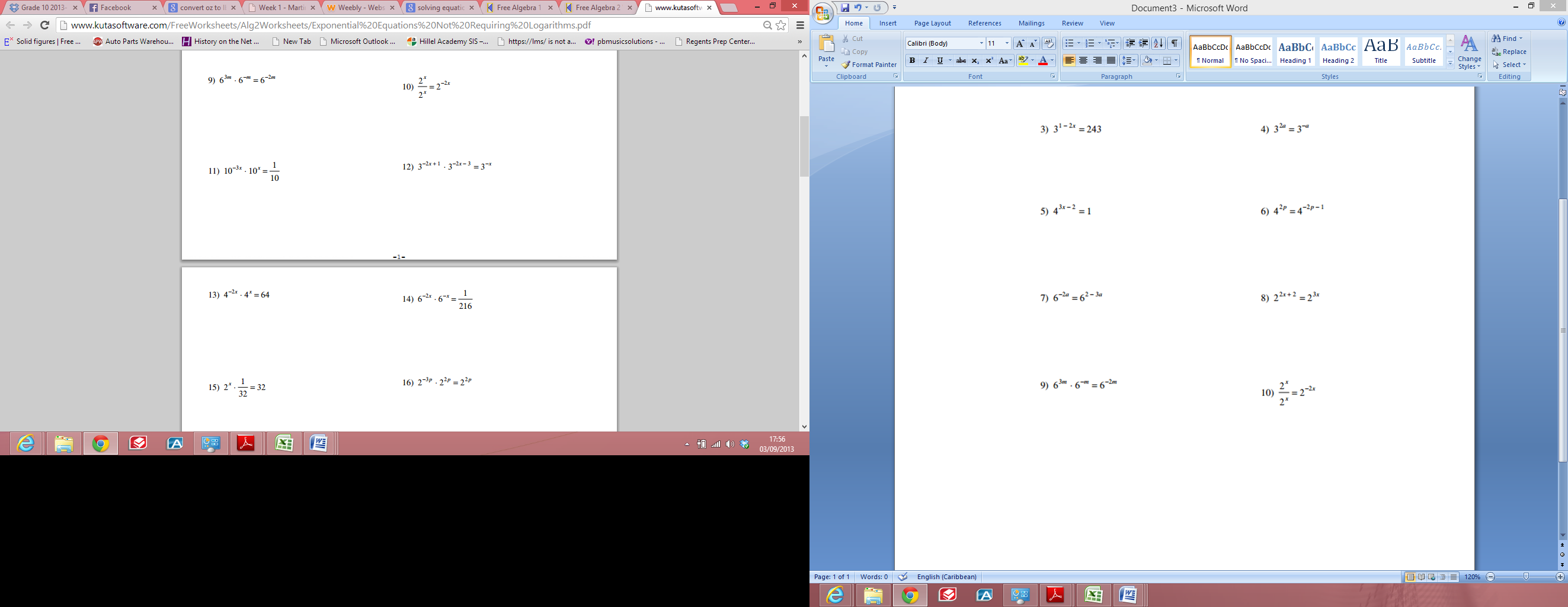 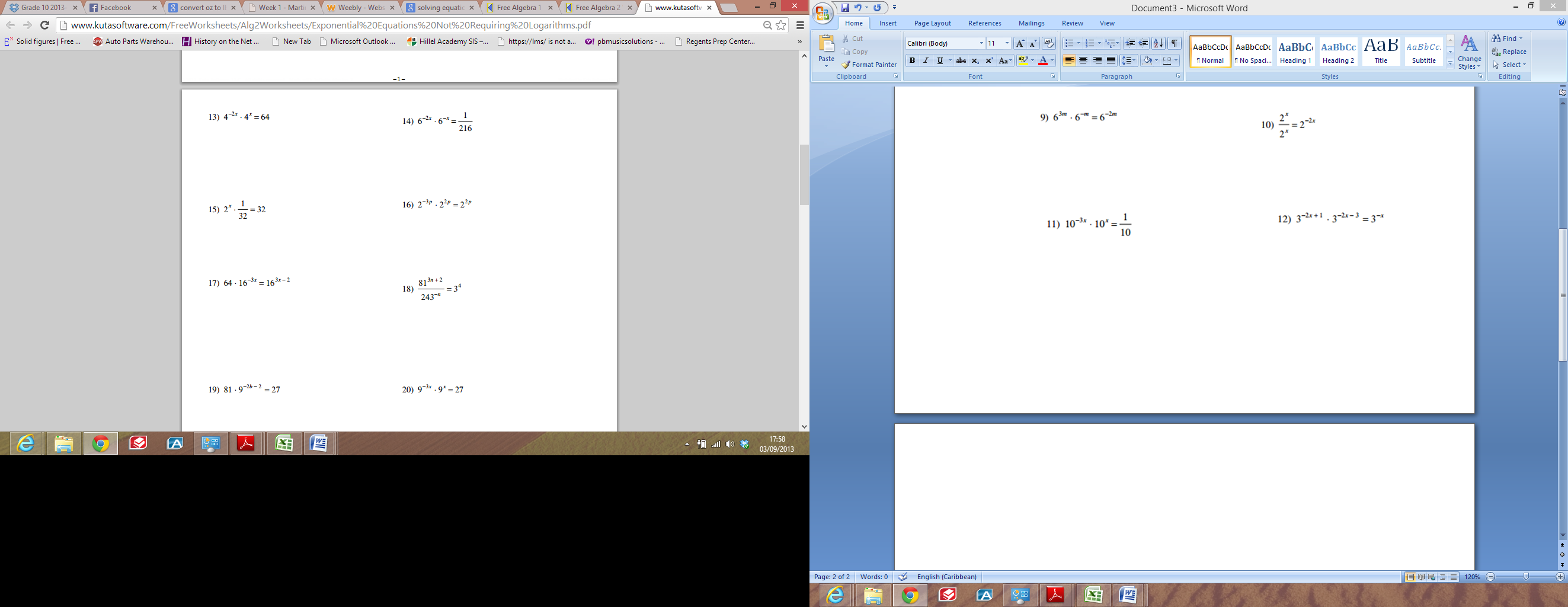 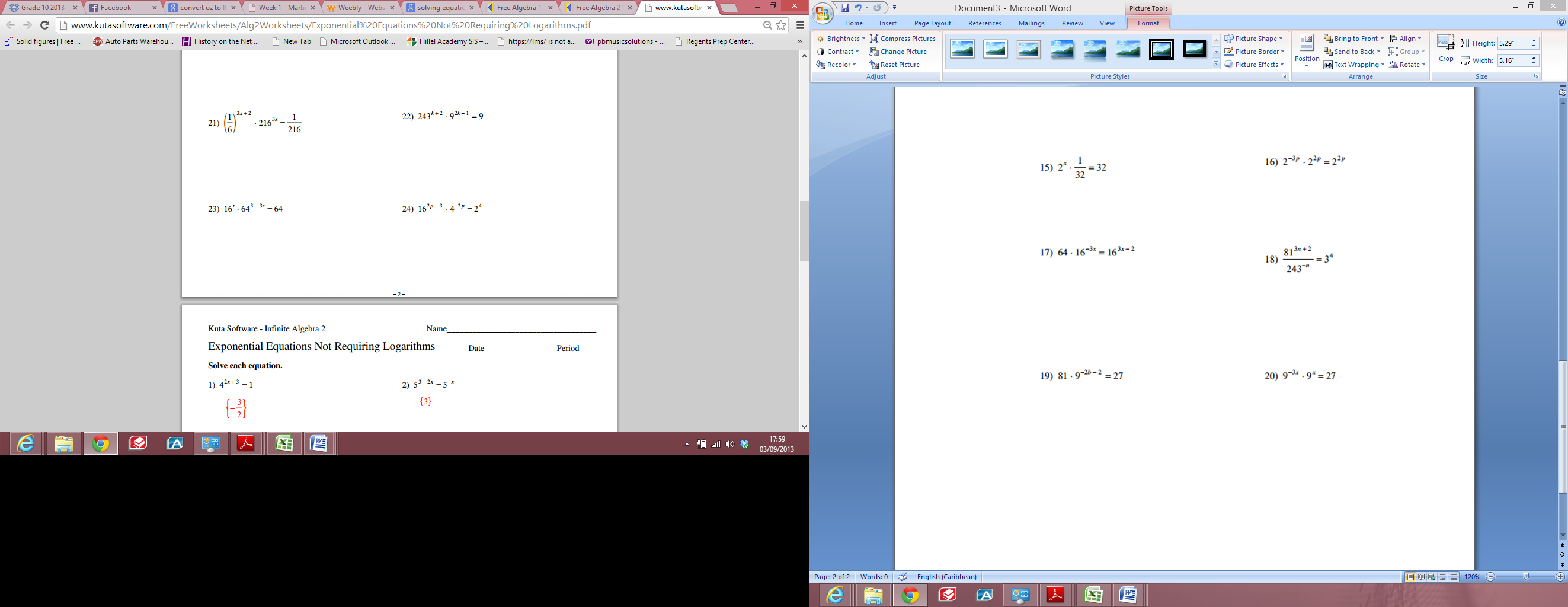 